InherencyThe international community has abandoned Yemen; the US still prioritizes the regime over the peopleSharqieh and Freer 10/9By Ibrahim Sharqieh and Courtney Freer are, respectively, deputy director and a research assistant at the Brookings Doha Center in Qatar Yemen needs action, not just talk October 09, 2011| http://articles.philly.com/2011-10-09/news/30260352_1_president-saleh-ali-abdullah-saleh-regime-changeSeveral states …on its southern border.And that’s why the GCC agreement fails-the system that is responsible for the problems in Yemen will remainFahim and Kasinof 11/23By KAREEM FAHIM and LAURA KASINOF Yemen’s Leader Agrees to End 3-Decade Rule Published: November 23, 2011 http://www.nytimes.com/2011/11/24/world/middleeast/yemen-saleh-transfer-power-deal-saudi-arabia.html?_r=1&pagewanted=allAfter more than three … in recent months.The United States is just burying Yemen in security assistance, military assistance, and democracy assistance-but it’s not getting any betterSharp 10/6Jeremy M. Sharp Specialist in Middle Eastern Affairs October 6, 2011 Yemen: Background and U.S. Relations http://www.fas.org/sgp/crs/mideast/RL34170.pdfU.S. Foreign Assistance to Yemen Over the past few fiscal years, … also provides small grants to a number of local Yemeni NGOs.Despite all the money and rhetoric, the US and the international community don’t consider Yemen a priority which is allowing violence against protesters to continue Lynch 9/19 Posted By Marc Lynch is associate professor of political science and international affairs at George Washington University.  Monday, September 19, 2011 - 11:21 AM The costs of ignoring Yemen http://lynch.foreignpolicy.com/posts/2011/09/19/the_costs_of_ignoring_yemen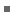 It has been difficult … that neglect in blood.   Instability ContentionChange in Yemen necessitates instability-all we can do is stop the regimes brutal crackdownsPhillips ‘11Phillips, Sarah. (is a lecturer at the Centre for International Security studies at the University ofSydney) Yemen and the Politics of Permanent Crisis. London: International Institute forStrategic Studies (IISS), 2011. Print.With this difference in mind….. financial support   Trying to “stabilize” Yemen is counterproductive-by trying to prevent it we only ensure more violent outbreaks in the futureTaleb and Blyth 2011NASSIM NICHOLAS TALEB is Distinguished Professor of Risk Engineering at New York University's Polytechnic Institute and the author of The Black Swan: The Impact of the Highly Improbable.MARK BLYTH is Professor of International Political Economy at Brown University.Both the recent financial crisis …. shared by all complex systems.We must embrace instability-allowing for instability to occur regularly results in less volatility Taleb and  Blyth ‘11NASSIM NICHOLAS TALEB is Distinguished Professor of Risk Engineering at New York University's Polytechnic Institute and the author of The Black Swan: The Impact of the Highly Improbable. MARK BLYTH is Professor of International Political Economy at Brown University.Variation is information. …. guarantee solid peace alone.Securitization is based on a violent hatred of otherness and unpredictability, leading to a nihilism that kills value to lifeJames Der Derian, “The value of security: Hobbes, Marx, Nietzsche, and Baudrillard,” The Political Subject of Violence, 1993, pp. 102-105The desire for security … all that makes life worthwhile.Fear is inevitably subjective-this makes objective analysis of their impact scenarios impossible Sparks ‘03Chris Sparks London Metropolitan University Liberalism, Terrorism and the Politics of Fear P O L I T I C S :   2 0 0 3   V O L   2 3 ( 3 ) ,   2 0 0 – 2 0 6The current fearfulness of the Western …. National (France) and List Pim Fortuyn ( Holland) made signiﬁcant electoral gains.That makes resistance to structural violence impossible and assures we remain complicit with militarism  Cuomo, Professor of Philosophy, 1996 Chris, Hypatia 11.4, proquestEthical approaches …. militaristic agents of the state.Security ContentionSecurity dominates the US agenda in Yemen-literally every shortcoming of US policy is caused by its security focusPhillips ‘11Phillips, Sarah. (is a lecturer at the Centre for International Security studies at the University ofSydney) Yemen and the Politics of Permanent Crisis. London: International Institute forStrategic Studies (IISS), 2011. Print.Like the Pakistani …. Yemen there’s no question about it.’Security is the universal benchmark to which all other objectives are comparedBoucek 2010[Dr. Christopher, Associate, Middle East Program Carnegie Endowment for International Peace Written Testimony U.S. House of Representatives Committee on Foreign Affairs February 3, 2010 YEMEN ON THE BRINK: IMPLICATIONS FOR U.S. POLICY, http://www.carnegieendowment.org/files/0203_transcript_boucek_testimony.pdf]It is essential …Yemen on other issues that will contribute indirectly to improving domestic security.The political enframing of counterterrorism as natural and inevitable provides the justification for the violence of the international arena  Burke, Senior Lecturer in Politics and IR, University of New South Wales, 2007 Anthony, Theory & Event, 10.2My argument here, … however ineffective, dysfunctional or chaotic.The drive for ontological certainty closes off the ability to contest our truth claims -- guarantees infinite violence Burke, Senior Lecturer in Politics and IR, University of New South Wales, 2007 Anthony, Theory & Event, 10.2I see such a drive … and with limited impact -- it permeates being.We trained the Yemeni security forces that commit the abuses - as part of our endless focus on securityBoucek 10/27Christopher Boucek Q&A, OCTOBER 27, 2011 Yemen After Saleh’s Return and Awlaki’s Exithttp://carnegie-mec.org/publications/?fa=45854#effectiveThere’s also …n that this is not the case.  There is a moral obligation to shun human rights abusers-they are an offense to a larger moral order that must be affirmedBeversluis ‘89Author(s): Eric H. Beversluis On Shunning Undesirable Regimes: Ethics and Economic Sanctions Reviewed work(s):Source: Public Affairs Quarterly, Vol. 3, No. 2 (Apr., 1989), pp. 15-25Published by: University of Illinois Press on behalf of North American Philosophical PublicationsStable URL: http://www.jstor.org/stable/40435708 .Certain types of …. persistent, and flagrant immoralityIt is impossible to shun the regime in Yemen while simultaneously giving them security assistanceNevens 11/7KATE NEVENS is Manager of the Middle East and North Africa Programme at Chatham House (The Royal Institute of International Affairs). Yemen’s youth revolution NOVEMBER 7, 2011 Conservative Middle East Council, http://cmec.org.uk/blog/yemen%E2%80%99s-youth-revolution/Another …. position in Yemen.SolvencyThus the plan: The United States federal government should transfer all security and military assistance funds for Yemen to democracy assistance funding for opposition groups in Yemen. Taking away the money collapse the security forces and causes them to defect to the oppositionJohnsen ‘11Gregory Johnsen, Near East Studies Scholar, Princeton UniversityResetting U.S. Policy Toward Yemen Policy Innovation Memorandum No. 8Publisher: Council on Foreign Relations Press Release Date: September 2011It is … anti-Salih coalition.Now is the key time-Saleh is low on cashWorth ‘11By ROBERT F. WORTH Published: July 20, 2011 Yemen on the Brink of Hellhttp://www.nytimes.com/2011/07/24/magazine/yemen-on-the-brink-of-hell.html?pagewanted=allUltimately, the contest … or its tribes.The US must reorient its policy toward Yemen by cutting its security assistanceAl-Tamimi ‘11By Aymenn Jawad Al-Tamimi is a student at Brasenose College, Oxford University, and an intern at the Middle East Forum. February 11, 2011 What to do about Yemen? http://www.americanthinker.com/2011/02/what_to_do_about_yemen.htmlCurrently, the main …. end aid to his government and allow it to fall at the hands of the current wave of protests in Yemen.The Black Swan of Cairo: How Suppressing Volatility Makes the World Less Predictable and More Dangerous May/June 2011, Foreign AffairsThe Black Swan of Cairo: How Suppressing Volatility Makes the World Less Predictable and More Dangerous May/June 2011, Foreign Affairs